Протокол итоговых результатов школьного этапа всероссийской олимпиады школьников  по  ИскусствуЧисло участников: 31 чел.Место проведения - МБОУ « Спасская СОШ»Дата  и время проведения: 10 октября 2023 г., 09:00Присутствовали:Председатель жюри: Мелешкина Л.И.Члены жюри: Заборова С.Ю., КарькинаН.В., Горелова Е.В., Филючкова И.В.Повестка дня:Утверждение  результатов участников школьного этапа.Утверждение списка победителей и призеров школьного этапа. Слушали: Заборову С.Ю.Постановили:Утвердить рейтинг участников школьного этапа олимпиады.Утвердить список победителей и призеров школьного этапа олимпиады 1. Результаты  школьного этапа всероссийской олимпиады школьников по  ИскусствуОсобые замечания жюри по итогам олимпиады: _нет_____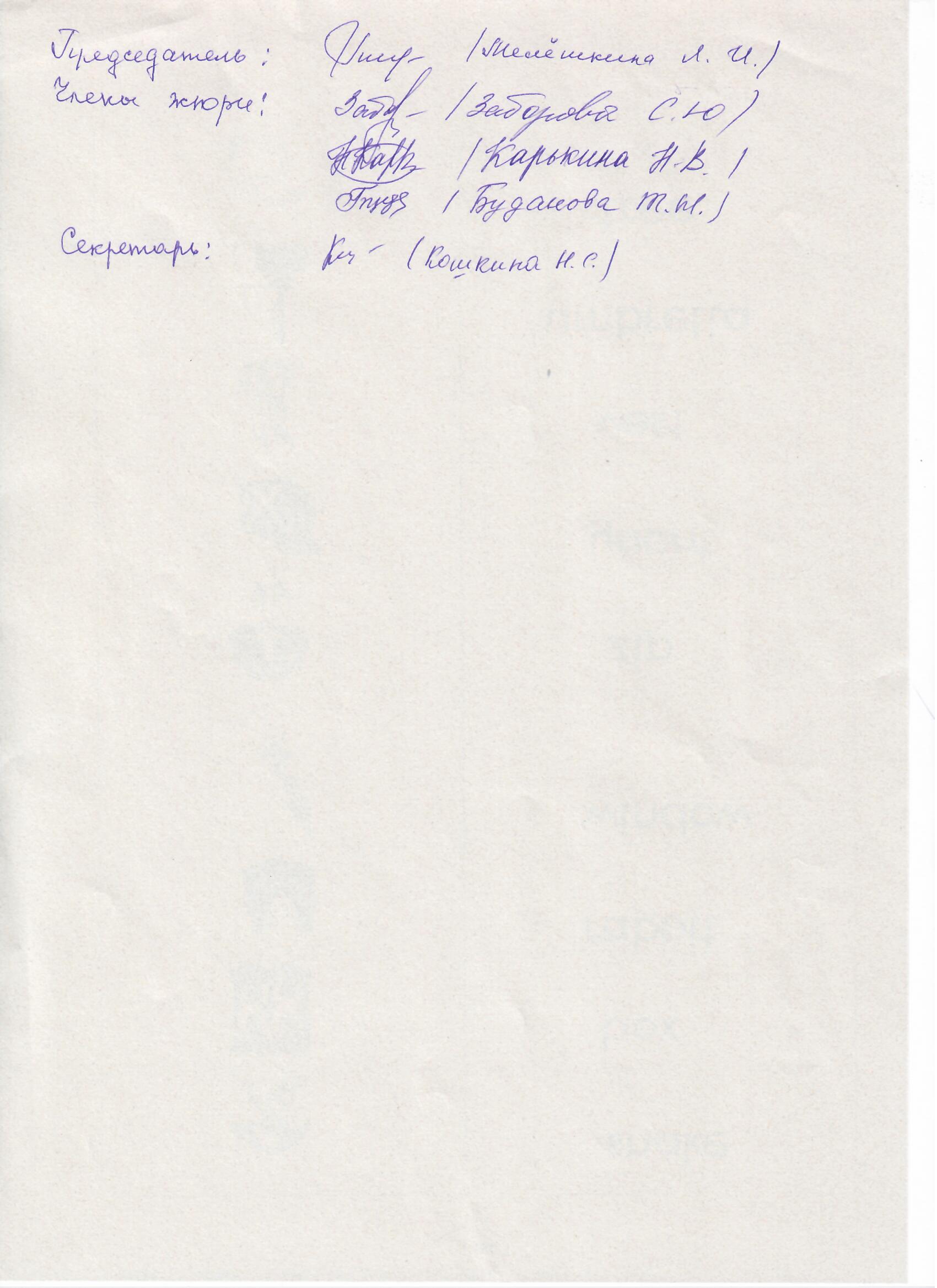 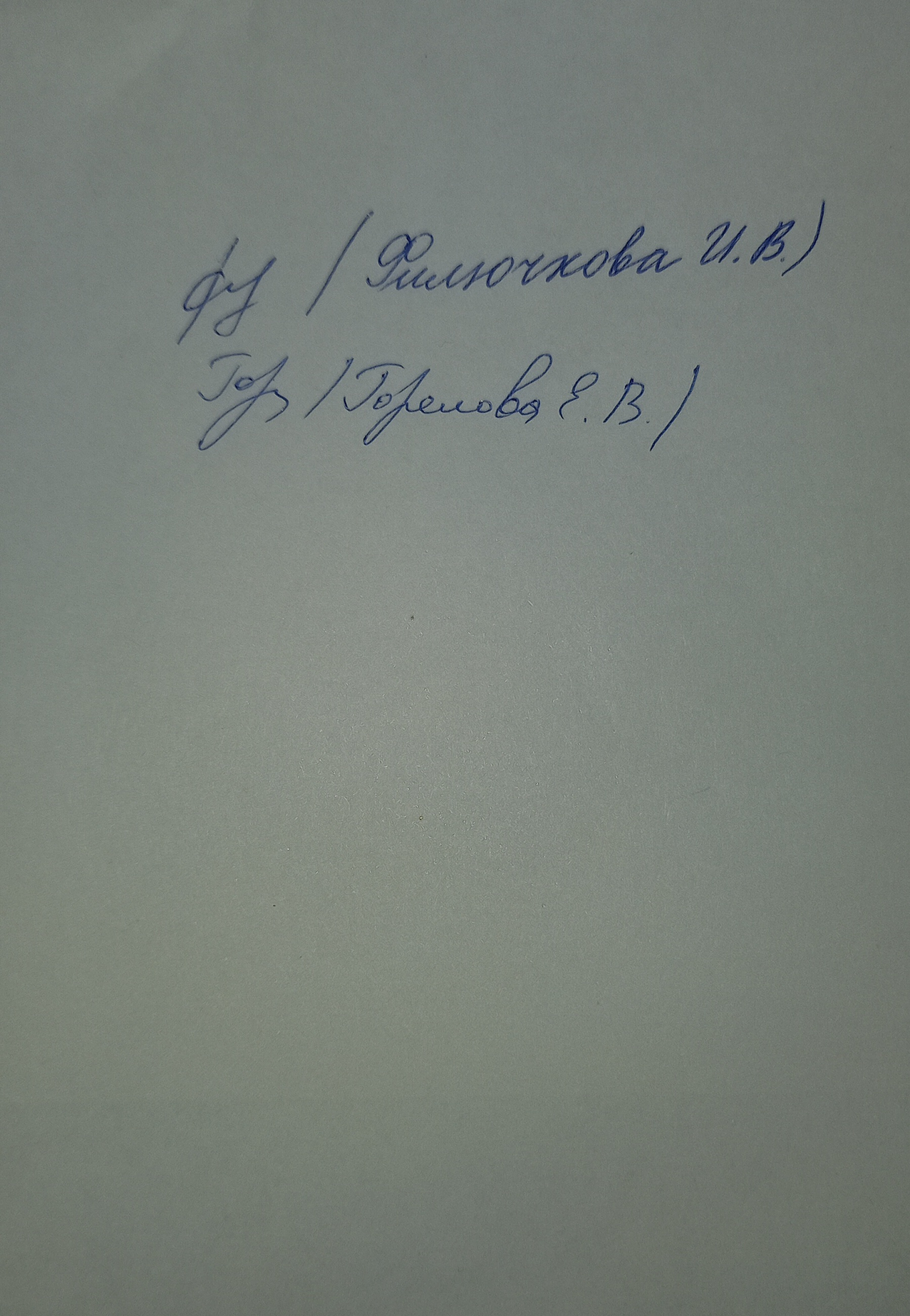 2.Список победителей и призеров школьного этапа Всероссийской олимпиады школьников по  Искусству№п/пФИОучастникаКлассОбщее количество баллов из мах. Кол. Баллов / %)СтатусучастникаолимпиадыФ.И.О. учителя1.Панченко Мария Юрьевна542/43/97%	победительЗаборова С.Ю.2.Бахрова Мария Павловна541/43/95%призерЗаборова С.Ю.3.Торбеева Елизавета Павловна541/43/95%призерЗаборова С.Ю.4.Кашаева Виктория Андреевна538/43/88%призерЗаборова С.Ю.5.Лагуточкина Ксения Сергеевна534/43/79%призерЗаборова С.Ю.6.Таницын Матвей Максимович525/43/58%участникЗаборова С.Ю.7.Федорова Вероника Игоревна521/43/48%участникЗаборова С.Ю.8.Симакина Пелагея Алексеевна520/43/46%участникЗаборова С.Ю.9.Серегина Полина Дмитриевна516/43/37%участникЗаборова С.Ю.10.Арзуманян Давид Мгерович513/43/30%участникЗаборова С.Ю.11.Попова Варвара Игоревна642/43/97%победительЗаборова С.Ю.12.Никитина Виктория Ивановна640/43/93%призерЗаборова С.Ю.13.Кондрашина Анна Алексеевна639/43/90%призерЗаборова С.Ю.14.Лысикова Арина Сергеевна638/43/88%призерЗаборова С.Ю.15.Игнатович Нелли Александровна638/43/88%призерЗаборова С.Ю.16.Гулиева Вероника Рафиговна637/43/86%участникЗаборова С.Ю.17.Алексеева АринаДмитриевна633/43/76%участникЗаборова С.Ю.18..Хрестюхина Влада Витальевна628/43/65%участникЗаборова С.Ю.19.Панюшкин Кирилл Алексеевич625/43/58%участникЗаборова С.Ю.20.Филачева Юлия Сергеевна625/43/58%участникЗаборова С.Ю.21.Числова Анастасия Романовна625/43/58%участникЗаборова С.Ю.22.Котова Дарья Константиновна762/80/77%победительЗаборова С.Ю. 23.Семенова Маргарита Павловна761/80/76%призерЗаборова С.Ю.24.Федюкова Дарья Алексеевна756/80/70%призерЗаборова С.Ю.25.Филякова Диана Дмитриевна752/80/65%участникЗаборова С.Ю.26.Тугеева  Полина  Денисовна744/80/55%участникЗаборова С.Ю.27.Туловчикова Мария Вячеславовна873/80/91%победительЗаборова С.Ю.28.Баранова Дарья Андреевна870/80/87%призерЗаборова С.Ю.29.Миронова Вера Алексеевна869/80/86%призерЗаборова С.Ю.30.Пузырькова Мария Михайловна868/80/85%участникЗаборова С.Ю.31.Королева Мария Сергеевна850/80/62%участникЗаборова С.Ю.№п/пФИОучастникаКлассОбщее количество баллов из мах. Кол. Баллов / %)СтатусучастникаолимпиадыФ.И.О. учителя1.Панченко Мария Юрьевна542/43/97%	победительЗаборова С.Ю.2.Бахрова Мария Павловна541/43/95%призерЗаборова С.Ю.3.Торбеева Елизавета Павловна541/43/95%призерЗаборова С.Ю.4.Кашаева Виктория Андреевна538/43/88%призерЗаборова С.Ю.5.Лагуточкина Ксения Сергеевна534/43/79%призерЗаборова С.Ю.11.Попова Варвара Игоревна642/43/97%победительЗаборова С.Ю.12.Никитина Виктория Ивановна640/43/93%призерЗаборова С.Ю.13.Кондрашина Анна Алексеевна639/43/90%призерЗаборова С.Ю.14.Лысикова Арина Сергеевна638/43/88%призерЗаборова С.Ю.15.Игнатович Нелли Александровна638/43/88%призерЗаборова С.Ю.22.Котова Дарья Константиновна762/80/77%победительЗаборова С.Ю. 23.Семенова Маргарита Павловна761/80/76%призерЗаборова С.Ю.24.Федюкова Дарья Алексеевна756/80/70%призерЗаборова С.Ю.27.Туловчикова Мария Вячеславовна873/80/91%победительЗаборова С.Ю.28.Баранова Дарья Андреевна870/80/87%призерЗаборова С.Ю.29.Миронова Вера Алексеевна869/80/86%призерЗаборова С.Ю.